ANEXO VIINOME:	RG: ________________ CPF: _________________ E-mail:	FONE RES: (__) ______________________               FONE CEL: (__) _____________________DATA DA INSCRIÇÃO: ______/______/_______ RECEBIDO POR:_________________________________________________________________		        	   ASSINATURA E CARIMBO – Setor de Protocolo do Câmpus São Paulo- - - - - - - - - - - - - - - - - - - - - - - - - - - - - - - - - - - - - - - - - - - - - - - - - - - - - - - - - - - - - - - - - - - - - -NOME:	RG: ________________ CPF: _________________ E-mail:	FONE RES: (__) ______________________               FONE CEL: (__) _____________________DATA DA INSCRIÇÃO: ______/______/_______ RECEBIDO POR:_________________________________________________________________		        	   ASSINATURA E CARIMBO – Setor de Protocolo do Câmpus São Paulo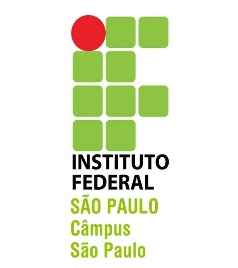 INSTITUTO FEDERAL DE EDUCAÇÃO, CIÊNCIA E TECNOLOGIA DE SÃO PAULOCurso de Pós-Graduação Lato Sensu em nível de Especialização em Gestão da Tecnologia da InformaçãoEDITAL No 143/2019 - PROTOCOLO DE INSCRIÇÃOVIA DO CANDIDATOINSTITUTO FEDERAL DE EDUCAÇÃO, CIÊNCIA E TECNOLOGIA DE SÃO PAULOCurso de Pós-Graduação Lato Sensu em nível de Especialização em Gestão da Tecnologia da InformaçãoEDITAL No 143/2019 - PROTOCOLO DE INSCRIÇÃOVIA DO SETOR DE PROTOCOLO DO CÂMPUS SÃO PAULO